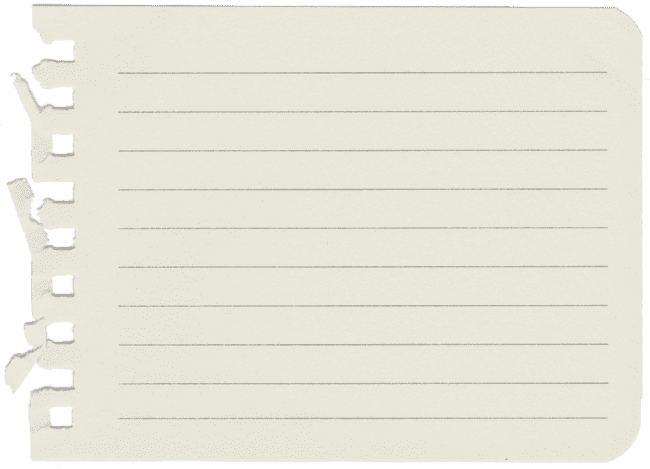 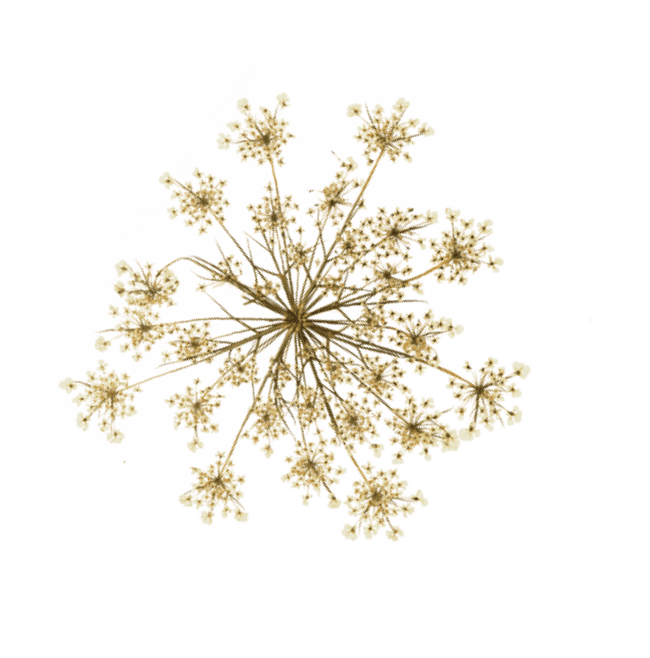 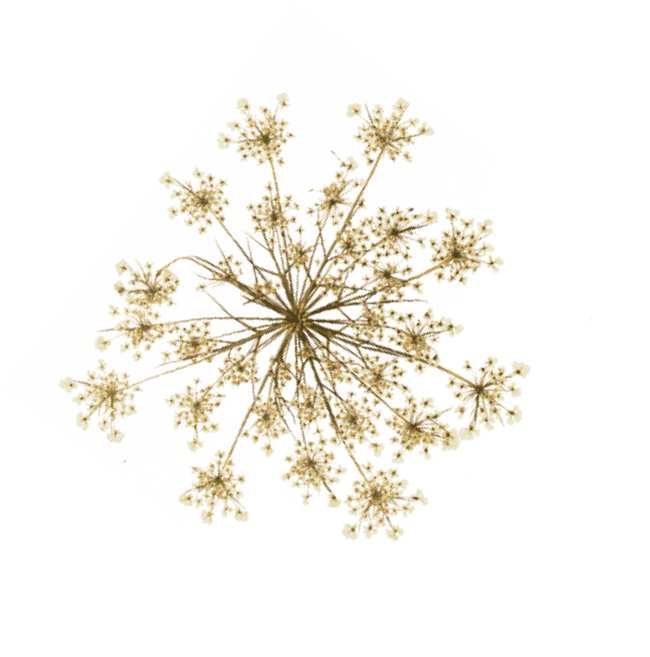 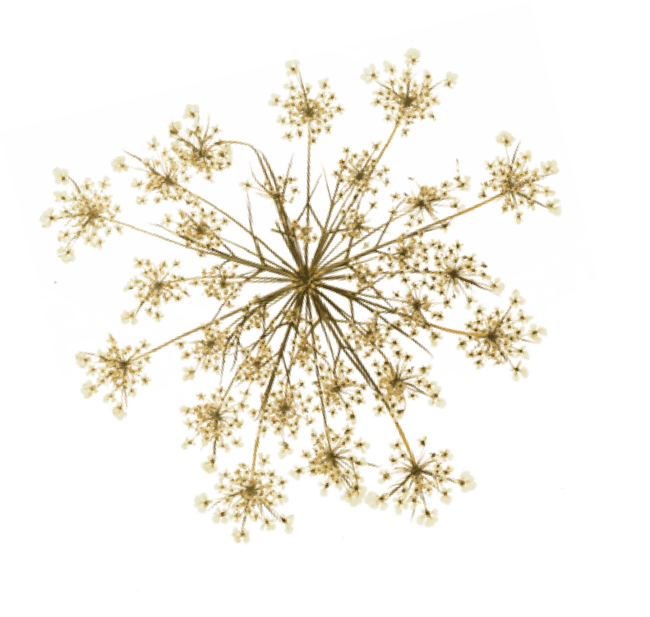 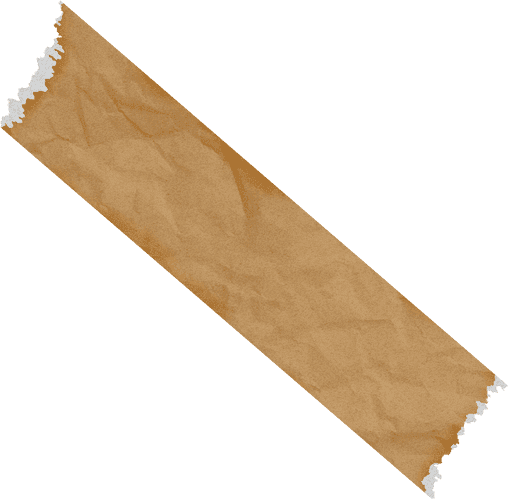 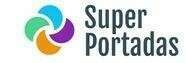 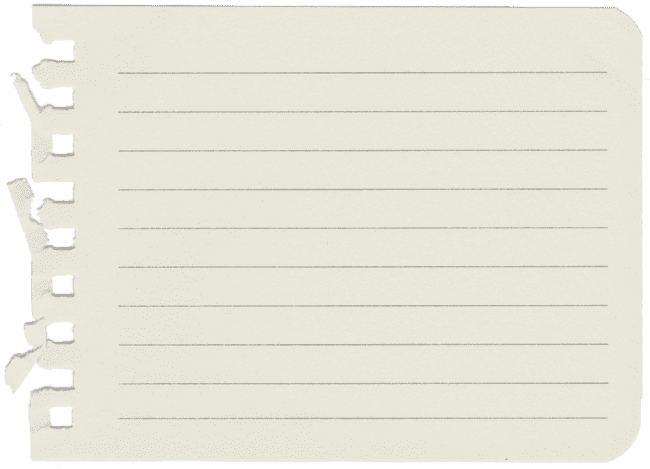 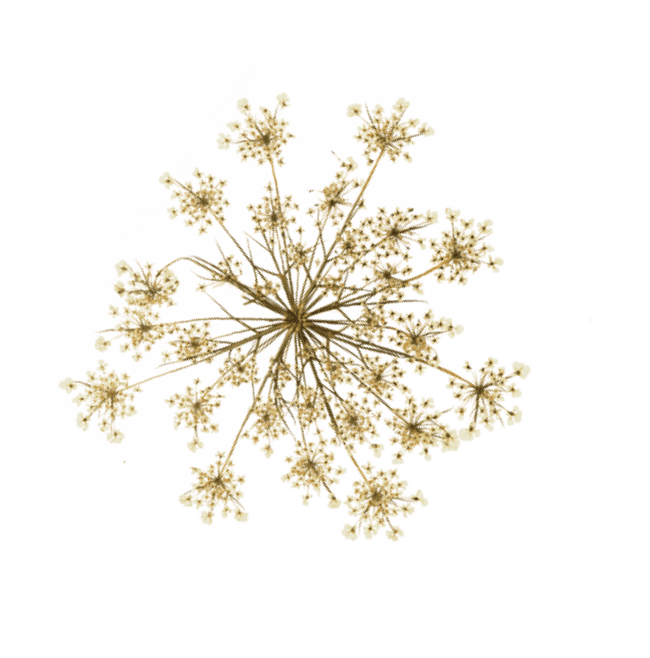 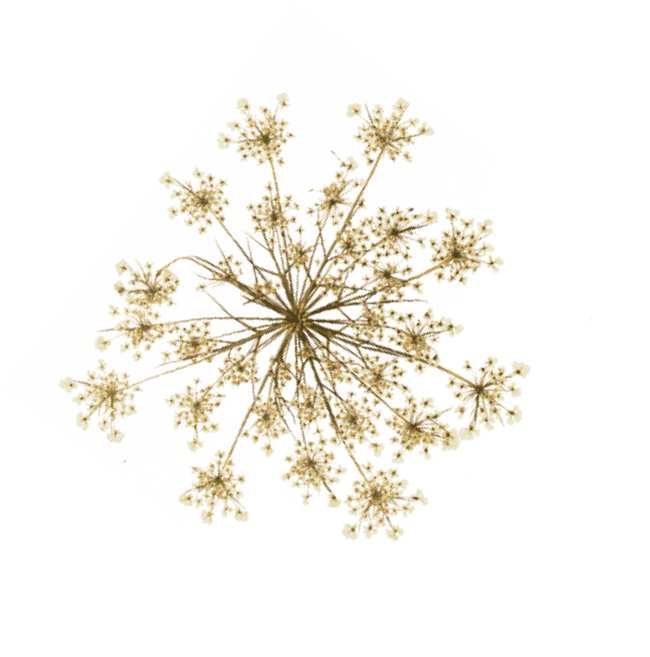 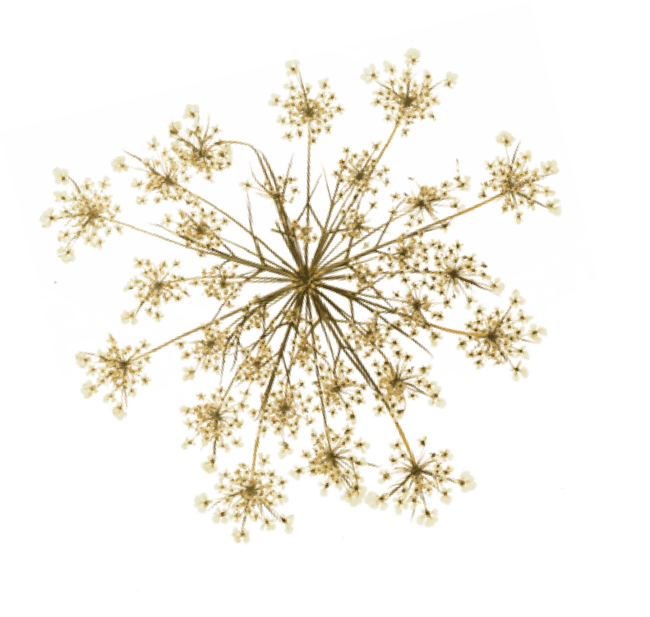 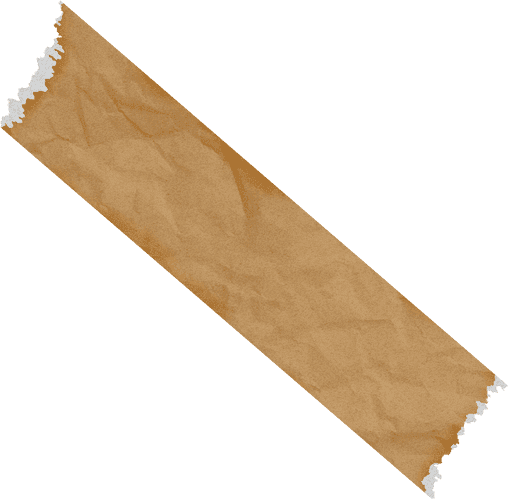 A S I G N A T U R ATu portada minimalistahttps://www.superportadas.com